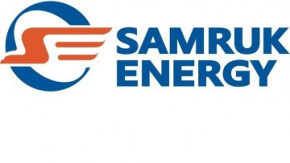 ҚАЗАҚСТАННЫҢ ЭЛЕКТР ЭНЕРГЕТИКАСЫ САЛАСЫНЫҢ НАРЫҒЫН ТАЛДАУ2024 ЖЫЛҒЫ ҚАҢТАР-СӘУІРДайындаған: «Нарықты талдау және дамыту» департаментіБайланыс ақпараты: 8 (7172) 69-24-04МАМЫР 2024 ж.Қазақстан БЭЖ-інде электр энергиясын өндіруЖүйелік оператордың деректері бойынша ҚР Электр станциялары 2024 жылғы қаңтар- сәуірде 41 972,3 млн.кВтсағ электр энергиясын өндірді, бұл 2023 жылғы ұқсас кезеңнен 1 690,5 мың. кВтсағ немесе 4,2%-ға көп. Қазақстан БЭЖ-нің оңтүстік аймағында өндірістің төмендеуі байқалды. 		млн. кВтсағ1.1 ҚР облыстары бойынша электр энергиясын өндіру 2024 жылғы қаңтарда-сәуірде 2023 жылғы ұқсас кезеңмен салыстырғанда электр энергиясын өндіру Ақтөбе, Атырау, Абай, Шығыс Қазақстан, Жетысу, Батыс Қазақстан, Қарағанды, Қостанай, Манғыстау, Туркестан, Солтүстік Қазақстан және Павлодар облыстарында айтарлықтай өсті. Сонымен қатар, электр энергиясын өндірудің төмендеуі Ақмола, Алматы, Жамбыл,  Қызылорда және Ұлытау облыстарында байқалды.млн. кВтсағ1.2 Энергия холдингтері мен ірі энергия өндіруші ұйымдардың электр энергиясын өндіруі2024 жылғы қаңтар-сәуірде айында энергия холдингтері мен ірі энергия өндіруші ұйымдардың электр энергиясын өндіруі 18 247,4 млн.кВтсағ құрады, бұл 2023 жылғы ұқсас кезеңнен (17 576,0 млн. кВтсағ) 671,4 млн. кВтсағ-қа өсті, ал олардың жалпы өндіріс көлемінің жиынтық үлесі 43,5% - құрады.1.3 «Самұрық-Энерго» АҚ энергия өндіруші ұйымдарының электр энергиясын өндіруі«Самұрық-Энерго» АҚ энергия өндіруші ұйымдарының электр энергиясын өндіру көлемі 2024 жылғы қаңтар- сәуірде айында 13 074,8 млн.кВтсағ құрады, 2023 жылдың ұқсас кезеңінің көрсеткіштерімен салыстырғанда электр энергиясын өндірудің төмендеуі 246,0 млн.кВтсағ немесе 1,9%-ды құрады. млн. кВтсағ1.4 Қазақстанның электр энергиясын өндіруде энергия холдингтерінің 
және ірі энергия өндіруші ұйымдардың үлестеріТөменде келтірілген кестеден көріп отырғанымыздай, «Самұрық-Энерго» АҚ компаниясының Қазақстанның электр энергиясы нарығындағы үлесі көшбасшы болып қалуда және 31,2% - ды құрайды. Қазақстан БЭЖ-інде электр энергиясын тұтыну2024 жылғы наурызда өнеркәсіп жұмысының қорытындылары2024 жылғы қаңтар-сәуірде Қазақстанда өнеркәсіптік өндірістің индексі (бұдан әрі – ӨӨИ) 103,2% құрады.Өндірістің өсуі тау-кен өндіру өнеркәсібі және карьерлерді қазуда – 1,1%, өңдеу өнеркәсібінде – 5,2%, электр энергиясымен, газбен, бумен, ыстық сумен және ауаны кондициялаумен жабдықтауда – 5,8%, сумен жабдықтау; су бұру; қалдықтарды жинау, өңдеу және жою, ластануды жою бойынша қызметте 1,7% байқалады.Өңірлер арасында едәуір өсу Ақтөбе облысында және Астана қаласында белгіленді.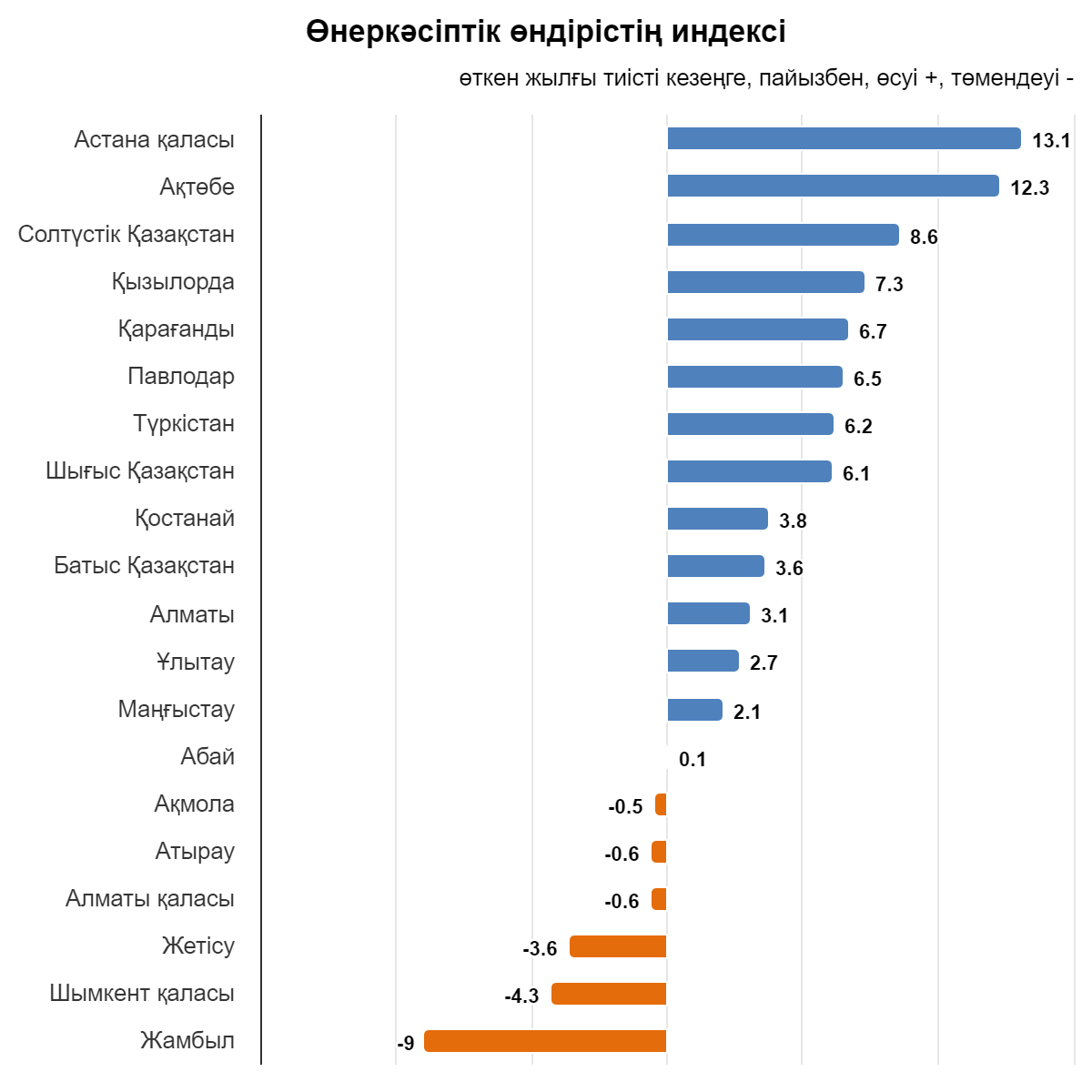 2.2 Аймақтар мен облыстар бойынша электр энергиясын тұтынуЖүйелік оператордың деректері бойынша 2024 жылғы қаңтарда-сәуірде республиканың электр энергиясын тұтыну серпінінде 2023 жылғы көрсеткіштермен салыстырғанда 1 580,56 млн.кВтсағ немесе 3,94%-ға төмендеу байқалды. Мәселен, республиканың солтүстік, батыс және оңтүстік аймақтарында тұтыну 3,39%, 7,05% және 3,74% өсті.млн. кВтсағ2.3 Ірі энергиямен жабдықтаушы ұйымдардың электр энергиясын тұтынуы2024 жылғы қаңтар-сәуірде ірі энергиямен жабдықтаушы ұйымдардың электр тұтынуының төмендеуі байқалады.млн. кВтсағ2024 жылғы қаңтар-сәуірде «Самұрық-Энерго» АҚ компанияларының электр энергиясын тұтынуының 251,5 млн.кВтсағ өсуі байқалады немесе 2023 жылғы ұқсас көрсеткіштермен салыстырғанда 8,5% - ға өсті.млн. кВтсағ2.4 Қазақстанның ірі тұтынушыларының электрді тұтынуы2024 жылғы қаңтар-сәуірде 2023 жылғы ұқсас кезеңге қарағанда ірі тұтынушылар бойынша электр энергиясын тұтыну 550,1 млн.кВтсағ немесе 4,5% - ға өсті.млн. кВтсағ2.5 Электр энергиясын эскпорттау-импорттауЖүйелік оператордың электр энергиясын өндіру мен тұтынуды теңестіру мақсатында 2024 жылдың қаңтар-сәуірде Ресей Федерациясына экспорт 233,0 млн.кВтсағ, Ресей Федерациясынан импорт 610,3 млн. кВтсағ құрады.млн. кВтсағКөмірҰлттық статистика бюросының ақпараты бойынша, Қазақстанда 2024 жылдың қаңтар-наурызында 35 009,4 мың тонна тас көмір өндірілген, бұл 2023 жылдың сәйкес кезеңімен салыстырғанда 9,4 % - ға азайды (38 633,8 мың тонна).мың тонна2024 жылғы қаңтар-сәуірінде өткізілген көмір көлемі 15 225 мың тоннаны құрады, оның ішінде ҚР ішкі нарығына 12 641 мың тонна, бұл 2023 жылғы ұқсас кезеңге (12 145 мың тонна) қарағанда 4,1% -ға азайды және экспортқа (РФ) – 2 584 мың тонна, 2023 жылдың сәйкес кезеңіне қарағанда (3 343 мың тонна), бұл 22,7% - ға азайды. 2024 жылдың қаңтар-сәуір айындағы көрсеткіштер бойынша ұқсас көрсеткіштермен салыстырғанда 2023 жылы «Богатырь Көмір» ЖШС-де көмір сату 264 мың тоннаға азайғаны байқалады.мың тоннаЖаңартылған энергия көздеріҚР-дағы ЖЭК көрсеткіштеріҚазақстан «жасыл экономикаға» көшу жөніндегі векторды қабылдаған сәттен бастап Электр энергетикасы саласы реформалаудың Елеулі жолынан өтті.Мемлекет белгіленген нысаналы индикаторларға қол жеткізу үшін жаңартылатын энергия көздері секторын (бұдан әрі – ЖЭК) дамытуды қолдаудың қажетті шараларын құрды.- 2020 жылға қарай электр энергиясын өндірудің жалпы көлеміндегі ЖЭК үлесінің 3% - ы (қол жеткізілді);- 2030 жылға қарай электр энергиясын өндірудің жалпы көлеміндегі ЖЭК үлесінің 15% ;- 2050 жылға қарай электр энергиясын өндірудің жалпы көлеміндегі баламалы және ЖЭК үлесінің 50%.Қазақстандағы ЖЭК-тің үлкен ресурстық әлеуетін ескере отырып, сондай-ақ ЖЭК-ті дамытуды қолдаудың жасалған шарттары есебінен соңғы 7 жылда ЖЭК объектілерінің белгіленген қуаты 11 есеге жуық өсті.ҚР ЖЭК көрсеткіштеріЖүйелік оператордың деректері бойынша 2024 жылғы қаңтар-сәуірінде айында ҚР ЖЭК (КЭС, ЖЭС, БГС, шағын СЭС) пайдалану объектілері электр энергиясын өндіру көлемі 2 424,0 млн.кВтсағ құрады. 2023 жылғы қаңтар-сәуір айымен алыстырғанда (2 089,5 млн.кВтсағ) өсім 334,5 млн.кВтсағ немесе 16,0 %-ды құрады. млн. кВтсағ«Самұрық-Энерго» АҚ-ның таза электр энергиясын өндірудегі рөлі«Самұрық-Энерго» АҚ ЖЭК объектілерінің (КЭС, ЖЭС, шағын СЭС) электр энергиясын өндіруі 2024 жылғы қаңтар- сәуір айында 195,7 млн.кВтсағ құрады, бұл 2023 жылғы ұқсас кезеңімен салыстырғанда 5,4%-ға ұлғайды (2023 жылғы қаңтар- сәуірде айына «Самұрық-Энерго» АҚ ЖЭК өндіруі 185,6 млн.кВтсағ құрады). 2023 жылғы қаңтар-наурызда айында «Самұрық-Энерго» АҚ ЖЭК электр энергиясының үлесі ҚР-да ЖЭК объектілері өндіретін электр энергиясы көлемінің 8,1%-ын құрады, ал 2023 жылғы қаңтар-ақпан айларында бұл көрсеткіш 8,9%-ды құрады. млн. кВтсағ№ АймақӨндіріс түріҚаңтар-сәуірҚаңтар-сәуірΔ, млн. кВтсағΔ, %№ АймақӨндіріс түрі2023ж2024жΔ, млн. кВтсағΔ, %ҚазақстанБарлығы40281,841972,31690,54,2ҚазақстанЖЭС31870,932761,9891,02,8ҚазақстанГТЭС3944,24020,075,81,9ҚазақстанСЭС2583,43032,7449,317,4ҚазақстанЖелЭС1336,81630,6293,822,0ҚазақстанКЭС545,7527,0-18,7-3,4ҚазақстанБГҚ 0,80,1-0,71СолтүстікБарлығы30067,131541,01473,94,91СолтүстікЖЭС26285,927030,0744,12,81СолтүстікГТЭС1034,21203,7169,516,41СолтүстікСЭС1720,72147,6426,924,81СолтүстікЖелЭС833,5983,4149,918,01СолтүстікКЭС192,0176,2-15,8-8,21СолтүстікБГҚ 0,80,1-0,72ОңтүстікБарлығы5183,65156,4-27,2-0,52ОңтүстікЖЭС3461,13300,4-160,7-4,62ОңтүстікГТЭС862,7885,122,42,62ОңтүстікСЭС110,276,7-33,5-30,42ОңтүстікЖелЭС396,9544,3147,437,12ОңтүстікКЭС352,7349,9-2,8-0,83БатысБарлығы5031,15274,9243,84,83БатысЖЭС2123,92431,5307,614,53БатысГТЭС2799,82739,6-60,2-2,23БатысЖелЭС106,4102,9-3,5-3,33БатысКЭС1,00,9-0,1-10,0№ ОблысҚаңтар-сәуірҚаңтар-сәуірΔ, млн. кВтсағΔ, %№ Облыс2023ж2024жΔ, млн. кВтсағΔ, %1Ақмола2 238,302156,9-81,40-3,642Ақтөбе1 453,901561,6107,707,413Алматы2 437,602389,7-47,90-1,974Атырау2 433,002610,6177,607,305Абай746,9921,4174,5023,366Шығыс Қазақстан2 203,802440,5236,7010,747Жамбыл1 645,701594,1-51,60-3,148Жетісу134,6229,695,0070,589Батыс Қазақстан796,5820,724,203,0410Қарағанды4 345,904457,6111,702,5711Қостанай428,3518,490,1021,0412Қызылорда238,8196,6-42,20-17,6713Маңғыстау1 801,601843,642,002,3314Павлодар17 141,1017 767,5626,403,6515Солтүстік Қазақстан779,5876,797,2012,4716Түркістан726,9746,419,502,6817Ұлытау729,4683,9-45,50-6,24ҚР бойынша барлығы 40281,841972,31 690,504,20№ п/пАтауы2023ж.2023ж.2024ж.2024ж.Δ 2024/2023жжΔ 2024/2023жж№ п/пАтауыҚаңтар- сәуірҚР-дағы үлесі, %Қаңтар- сәуірдеҚР-дағы үлесі, %млн. кВтсағ%Всего17 576,043,6%18 247,443,5%671,43,8%1.ERG10 109,325,1%10 715,025,5%605,76,0%2.ТОО «Казахмыс Энерджи»2 130,4 5,3%1 943,54,6%-186,9 -8,8%3.ТОО «Казцинк»702,1 1,7%849,62,0%147,5 21,0%4.АО «Арселлор Миттал»640,8 1,6%918,22,2%277,4 43,3%5.ТОО «ККС» 2 414,4 6,0%2 387,25,7%-27,2 -1,1%6.ЦАЭК2 003,6 5,0%2095,65,0%92,0 4,6%7.АО «Жамбылская ГРЭС»1 244,6 3,1%1 121,42,7%-123,2 -9,9%8.Нефтегазовые предприятия1 804,14,5%1 928,24,6%124,1 6,9%№Атауы2023ж.2023ж.2024ж.2024ж.Δ 2024/2023жжΔ 2024/2023жж№АтауыҚаңтар- сәуірҚР-дағы үлесі, %Қаңтар- сәуірҚР-дағы үлесі, %млн. кВтсағ%«Самұрық-Энерго» АҚ12 828,831,8%13 074,831,2%246,01,9%1 «АлЭС» АҚ1 921,64,8%1 908,24,5%-13,4-0,7%2«Екібастұз ГРЭС-1» ЖШС7 788,219,3%8 288,719,7%500,56,4%3«Екібастұз ГРЭС-2» АҚ2 473,16,1%2 323,35,5%-149,8-6,1%4«Шардара СЭС» АҚ263,40,7%209,80,5%-53,6-20,4%5«Мойнақ ГЭС» АҚ238,70,6%196,10,5%-42,6-17,8%6«Samruk-Green Energy» ЖШС7,30,0%7,90,0%0,587,9%7Шелек ЖЭС «Энергия Семиречья» ЖШС77,70,2%84,60,2%6,868,8%8«Бірінші жел электр станциясы» ЖШС58,80,1%56,30,1%-2,5-4,3%№АтауыҚаңтар-сәуірҚаңтар-сәуірΔ, 
млн. кВтсағΔ, %№Атауы2023ж2024жΔ, 
млн. кВтсағΔ, %Қазақстан40 151,8741 732,431 580,563,941Солтүстік аймақ25 793,7826669,113875,333,392Батыс аймақ 5 075,295433,117357,837,053Оңтүстік аймақ9 282,809630,197347,403,74оның ішінде. облыстар б-ша1Ақмола4 087,614222,661135,063,302Ақтөбе 2 157,382404,784247,4011,473Алматы 4 193,274361,541168,284,014Атырау 2 404,362665,032260,6710,845Абай1 114,181187,08772,916,546Шығыс Қазақстан 2 620,512753,71133,205,087Жетісу560,05592,16532,115,738Жамбыл 1 742,481685,662-56,82-3,269Батыс Қазақстан826,72897,96671,248,6210Қарағанды 5 408,805477,39168,591,2711Қостанай 1 627,971697,69269,724,2812Қызылорда 694,26753,85759,608,5813Маңғыстау 1 844,201870,11925,921,4114Павлодар 6 748,656860,068111,421,6515Солтүстік Қазақстан611,83643,34231,515,1516Түркістан2 092,752236,972144,226,8917Ұлытау1 416,861422,3785,520,39№ р/нАтауыҚаңтар- сәуірҚаңтар- сәуірΔ, млн. кВтсағΔ, %№ р/нАтауы2023г.2024г.Δ, млн. кВтсағΔ, %Всего9 364,89 075,6-289,2-3,11.«Павлодарэнергосбыт» ЖШС 595,0    504,3   -90,7   -15,22.«Шыгысэнерготрейд» ЖШС 951,0    1 234,4    283,5   29,83.«Астанаэнергосбыт» ЖШС 753,9    935,0    181,1   24,04.«Актюбеэнергоснаб» ЖШС 551,6    555,3    3,8   0,75.«Алматыэнергосбыт» ЖШС 2 449,9    2 697,4    247,5   10,16.«ЖамбылЖарыкСауда - 2030» ЖШС 323,5    374,1    50,6   15,67.«Энергопоток» ЖШС 952,0    970,4    18,3   1,98.«Атырау Энергосату» ЖШС 646,2    604,4   -41,9   -6,5№ Атауы Қаңтар-сәуірҚаңтар-сәуірΔ, млн. кВтсағΔ, %№ Атауы 2023ж2024жΔ, млн. кВтсағΔ, %IАО «Самрук-Энерго»2 944,53 196,0251,58,51.ТОО «Богатырь-Комир»115,1109,0   -6,0-5,22.АО «АлатауЖарык Компаниясы»379,5   400,2   20,7   5,53.ТОО «АлматыЭнергоСбыт»2 449,9   2 686,7   236,8   9,7№ ТұтынушыҚаңтар-сәуірҚаңтар-сәуірΔ, млн. кВтсағΔ, %№ Тұтынушы2023ж2024жΔ, млн. кВтсағΔ, %1«Арселор Миттал Теміртау» АҚ1 240,21 031,1 -209,1-16,92«Қазхром ТҰК» АФЗ АҚ (Ақсу)1 703,61 752,7 49,12,93«Kazakhmys Smelting» ЖШС190,8222,3 31,516,54«Қазмырыш» ЖШС907,4927,9 20,52,35«Соколов-Сарыбай ТББ» АҚ443,4506,4 63,114,26«Қазақмыс Копрорациясы» ЖШС385,0170,8 -214,1-55,67«Қазхром ТҰК» АФЗ АҚ (Ақтөбе)891,41 132,0 240,727,08«Сәтпаев атындағы канал» РМК60,497,8 37,461,89«YDD Corporation» ЖШС371,0355,3 -15,8-4,210«Өскемен титан-магний комбинаты» АҚ215,3244,1 28,813,411«Атырау мұнай өңдеу зауыты» ЖШС268,2318,3 50,118,712«Тенгизшевройл» ЖШС671,6743,9 72,310,813«ПАЗ» АҚ (Павлодар алюминий зауыты)314,0331,9 18,05,714«ҚЭЗ» АҚ (Қазақстан электролиз зауыты)1 240,01 264,8 24,82,015«Казақстан Темір Жолы» ҰК" АҚ1 314,31 277,0 -37,4-2,816 «KEGOC» АҚ1 942,32 332,5 390,320,1БарлығыБарлығы12 158,812 708,8550,14,5АтауыҚаңтар-сәуірАтауы2024г.Экспорт АО "KEGOC" - ПАО "ИНТЕР РАО" (балансирующий рынок)437,5   ТОО "РФЦ по ВИЭ" - ОАО "Эл.ст.Кыргызстана"602,4ИмпортПАО "ИНТЕР РАО" -  ТОО "Интер РАО-Казахстан"58,1   ПАО "ИНТЕР РАО" - ТОО "Интер РАО-Казахстан" - ТОО "РФЦ по ВИЭ"218,4ПАО "ИНТЕР РАО " - АО "KEGOC" (балансирующий рынок)681,7   Транзит Россия-КыргызстанПАО "ИНТЕР РАО" - ОАО "Эл.ст.Кыргызстана"33,9   ПАО "ИНТЕР РАО" - ОсОО "СОЛАРКОИН"99,4   № АймақҚаңтар-сәуірҚаңтар-сәуірΔ, мың тоннаΔ, %№ Аймақ2023ж2024жΔ, мың тоннаΔ, %1Павлодар24 724,322 998,3-1 726,0-7,0%2Қарағанды10 585,29 314,3-1 270,9-12,0%3Шығыс Қазақстан0,313,012,74233,3%4Абай2 709,92 358,0-351,9-13,0%ҚР бойынша барлығы38 633,835 009,4-3 624,4-9,4%№ АймақҚаңтар-сәуірҚаңтар-сәуірΔ, мың тоннаΔ, %2024/2023жж№ Аймақ2023ж2024жΔ, мың тоннаΔ, %2024/2023жжҚР-ның ішкі нарығы ҚР-ның ішкі нарығы 12 14512 641496-4,1%РФ-ға экспортРФ-ға экспорт3 3432 584-240-22,7%БарлығыБарлығы15 48815 225-264-1,7%№Атауы2023ж2023ж2024ж2024жΔ, млн. кВтсағΔ, %№АтауыҚаңтар- сәуірҚР-ғы үлесі, %Қаңтар- сәуірҚР-ғы үлесі, %Δ, млн. кВтсағΔ, % IҚР-дағы барлық өндіріс 40 281,8100%41 972,3100%1 690,54,2%IIҚР-дағы барлық ЖЭК,2 089,55,2%2 424,05,8%334,516,0%IIIЖЭК өндірісі, оның ішінде аймақтар б-ша: доля в соответствующей зоне доля в соответствующей зоне доля в соответствующей зоне доля в соответствующей зоне доля в соответствующей зоне доля в соответствующей зонеСолтүстік аймақ1 072,13,6%1 220,73,9%148,613,9%Оңтүстік аймақ909,317,5%1 095,921,3%186,620,5%Батыс аймақ107,42,1%103,82,0%-3,6-3,4%IVЖЭК өндірісі, оның ішінде аймақтар б-ша:доля в ВИЭ РК, %доля в ВИЭ РК, %доля в ВИЭ РК, %доля в ВИЭ РК, %доля в ВИЭ РК, %доля в ВИЭ РК, %Солтүстік аймақ1 072,151,3%1 220,750,4%148,613,9%Оңтүстік аймақ909,343,5%1 095,945,2%186,620,5%Батыс аймақ107,45,1%103,84,3%-3,6-3,4%VЖЭК өндірісі, оның ішінде түрлері б-ша:доля в ВИЭ РК, %доля в ВИЭ РК, %доля в ВИЭ РК, %доля в ВИЭ РК, %доля в ВИЭ РК, %доля в ВИЭ РК, %КЭС545,726,1%527,021,7%-18,7-3,4%ЖЭС1 336,864,0%1 630,667,3%293,822,0%Шағын СЭС206,29,9%266,311,0%60,129,1%Био Газ Қондырғылары0,80,0%0,10,0%-0,7-87,5%№Атауы2023ж2023ж2024ж2024жΔ, млн. кВтсΔ, %№АтауыҚаңтар- сәуірҚР-ғы үлесі, %Қаңтар- сәуірҚР-ғы үлесі, %Δ, млн. кВтсΔ, %IС-Э ЖЭК, оның ішінде:185,68,9%195,78,1%10,15,4%1«АлЭС» АҚ шағын СЭС-інің каскады 43,7МВт41,82,0%46,91,9%5,112,2%2«Samruk-Green Energy» ЖШС СЭС 2МВт + СЭС 1МВт1,70,1%1,60,1%-0,1-5,9%3 «Samruk-Green Energy» ЖШС ЖелЭС Шелек 5МВт5,60,3%6,30,3%0,712,5%4«Бірінші жел электр станциясы» ЖШС ЖЭС 45 МВт58,82,8%56,32,3%-2,5-4,3%5«Энергия Семиречья» ЖШС Шелек 60 МВтЖЭС77,73,7%84,63,5%6,98,9%